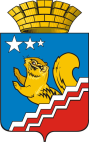 СВЕРДЛОВСКАЯ ОБЛАСТЬВОЛЧАНСКАЯ ГОРОДСКАЯ ДУМАШЕСТОЙ СОЗЫВТринадцатое заседаниеРЕШЕНИЕ № 64г. Волчанск					 					  25.10.2018 г.О внесении  изменений в Решение Думы Волчанского городского округа от 16.09.2017 года №66 «О персональном составе постоянных комиссий Волчанской городской Думы шестого созыва»В соответствии со статьей 28 Регламента Волчанской городской Думы, на основании личного письменного заявления депутата Волчанской городской Думы шестого созыва от избирательного округа № 2, руководствуясь Уставом Волчанского городского округа,ВОЛЧАНСКАЯ ГОРОДСКАЯ ДУМА РЕШИЛА:Включить в персональный состав постоянной Комиссии по экономической политике, бюджету и налогам Волчанской городской Думы шестого созыва:
Кузьмину Ирину Витальевну, депутата от избирательного округа № 2;Включить в персональный состав постоянной Комиссии по социальной политике и вопросам местного самоуправления Волчанской городской Думы шестого созыва:
Кузьмину Ирину Витальевну, депутата от избирательного округа № 2;Настоящее Решение опубликовать в информационном бюллетене «Муниципальный Вестник» и разместить на официальном сайте Думы Волчанского городского округа в сети Интернет.ПредседательВолчанской городской Думы                                                                               А.Ю. Пермяков                                                    